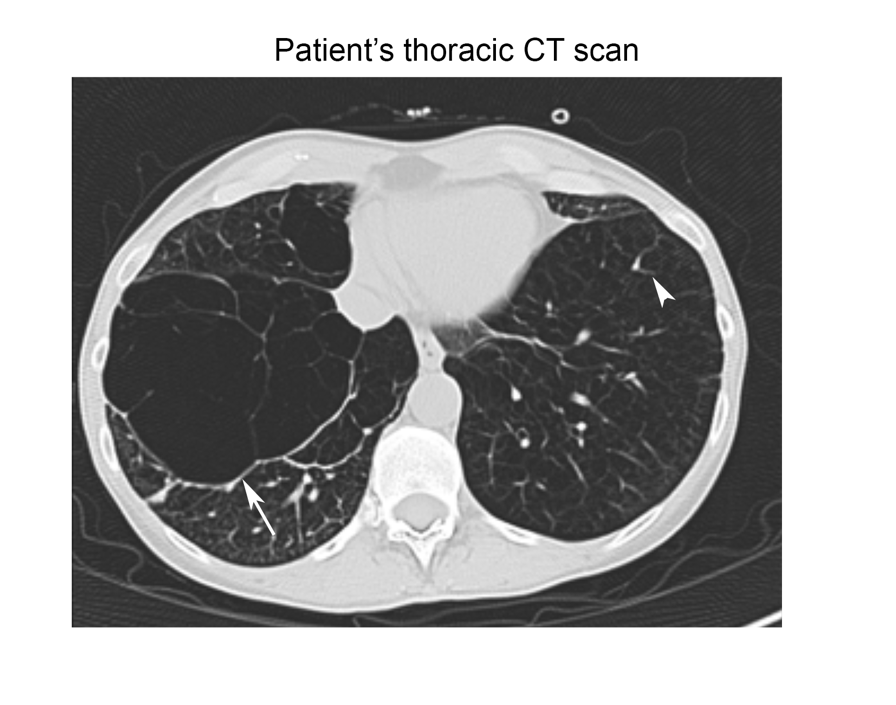 Supplementary Fig. 1. Representative image of the patient’s thoracic CT showing lower lobes of the lung involved with extensive emphysema, with loss of normal lung tissue density (arrowhead) and large bulla formation (arrow).Supplementary Table S1. SNPs within IGSF3 associated with COPD phenotypes. Supplementary Table ST2.  Gene enrichment linked to subcellular localization in subject differentially expressed in patient versus control lymphoblastoidsGO cellular component completeN (patient)N (control)ExpectedFold Enrichment+/-raw P valueFDRendoplasmic reticulum chaperone complex1150.3912.86+1.46E-046.75E-03ubiquitin conjugating enzyme complex940.3212.58+7.52E-042.79E-02endoplasmic reticulum exit site2770.957.34+1.26E-046.42E-03rough endoplasmic reticulum membrane2961.025.85+1.08E-033.66E-02U2-type precatalytic spliceosome4371.524.61+1.46E-034.65E-02melanosome106153.754+1.62E-059.73E-04proteasome complex6792.373.8+1.11E-033.70E-02large ribosomal subunit125134.422.94+9.04E-043.12E-02mitochondrial protein complex272229.612.29+5.52E-042.12E-02focal adhesion4043114.282.17+1.34E-046.51E-03extracellular exosome209713374.111.79+1.03E-101.10E-08membrane protein complex12036642.511.55+7.63E-042.78E-02